Personalized Reading Suggestions for Recipient’s Name    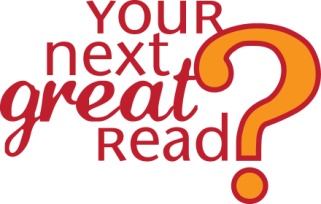 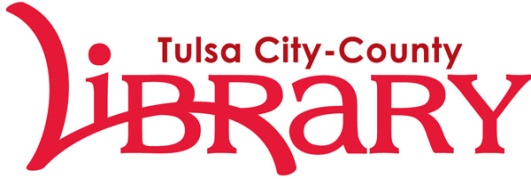 Appeal Factors: This section lets the customer know the factors you used to suggest titles.  It also gives readers a way to describe what they enjoy reading for future RA encounters.   I selected authors and books based upon the following subject interests and appeal factors: Genres: Tone: Writing style: Focus: Settings: Avoid/Include: Feel free to use other factors that were very important to the reader.  For example, some people have specific settings they enjoy (Beach, West Coast, Cities, Small towns, etc…).  Authors you might like:   Suggest 4-5 authors that the reader might enjoy along with a description of his/her work.  Pull author descriptions from NoveList or another RA resource (cite your sources at the end of the guide) or write your own.   I typically use NoveList, but when a description is not available there, I’ve had luck using Gale’s Literature Resource Center.    EXAMPLE: Michael Chabon Michael Chabon combines elements of Literary fiction and genres like Fantasy and Adventure, into novels centered around story, character, and a love of language. In his writing for both Adults and Teens, Chabon tells complex stories about complex characters, whose motivations and lives reflect the realities of the worlds in which they live. Even when examining philosophical or social issues, Chabon adds witty dialogue and a comedic touch that ranges from academic humor to the light-hearted whimsy found in his Teen novels.  Titles you might enjoy:  List 8-10 individual titles that the customer might enjoy.  Be sure to include a brief annotation (from NoveList, our catalog, or other resource), cover art, and the reason why you think the customer might enjoy the title. Include a link to the item in the Library catalog, so that customers may easily request any items of interest.    EXAMPLE:  Book news and events Use this section to list library and community events the person might enjoy.  Some examples:  Next Reads: Get book suggestions by email or RSS feed.  You may be particularly interested in the Fantasy and Romance newsletters.  Reading Addict Blog-- Slightly skewed book thoughts by seriously dedicated librariansFollow Tulsa City-County Library on Twitter and Facebook.  Shape the future of YOUR library at http://engage.tulsalibrary.org/See what’s new at Tulsa City-County Library with Wowbrary.  Local Author Events at the Tulsa City-County Library and around Tulsa.    Resources In addition the Tulsa City-County Library Catalog and my own reading lists and annotations, I used the following resources to compile your personalized reading suggestions.    The author information and some book annotations of fiction titles are from NoveList, a terrific database with author read-alikes, series information, fiction prize-winners and convenient links to the Tulsa City-County Library catalog. You may access NoveList from home or any TCCL location with your library card number.  Go to the “Explore” section of the website, select “Reader Tools,” and click on Novelist.   When selecting books for Your Next Great Read, we rely heavily upon reviews from respected journals, including BookList, Publishers’ Weekly, BookList, and Library Journal among others.  You may be interested in perusing these publications, too.  All are available electronically to TCCL cardholders.  Be sure to include other books, web-based resources you used to compile listA Final NoteThank you for using Your Next Great Read, a Readers’ Advisory service of the Tulsa City-County Library. We were delighted to share our knowledge of the wide range of books available to you for pleasure reading. Please give us feedback! You can reach us at (918) 549-7323 or rlaskus@tulsalibrary.org. A note about formatting:  I created this document in Word 2007 used the following styles: TitleHeading 1—For all major sections Heading 2—For authors  Header:  For Date that document was completed Footer: For customer’s name 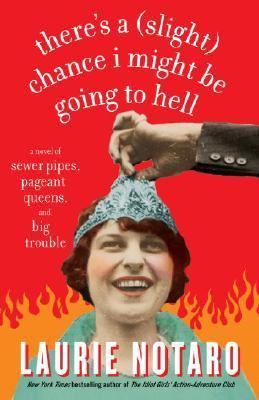 There’s a Slight Chance I might be Going to Hell by Laurie Notaro Following her academic husband to a new job in a small college town in Washington, Maye is confronted by the challenges of making new friends and, after a series of missteps, decides to enter the annual Sewer Pipe Queen pageant, a popular local tradition.  Reason: Wry, self-deprecating humor, focus on action and events and a flawed, but loveable, character, west coast setting (bearing a strong resemblance to Portland, OR).  